                                                «МЕНІҢ СЫНЫБЫМ» ӘДІСТЕМЕСІ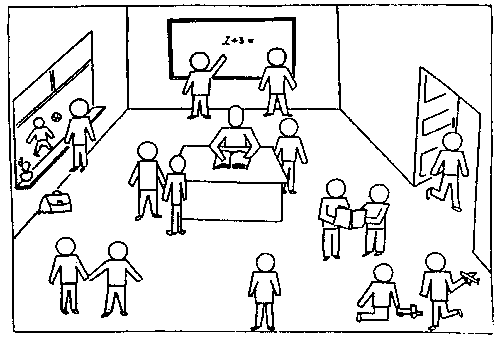 Нұсқау: «Балалар! Суретте сендердің сыныптарың көрсетілген. Ортанғы орындықта апайың (мұғалім) отыр, апайдың айналасындағы оқушылар өздерінің жұмыстарымен шұғылдануда. Ал, қалған балалар ауланың сыртында ойын ойнауда. Осы суреттегі оқушылардың ішінен өзіңді тауып алып белгілеп, жанына өзіңнің аты-жөніңді жаз. Өзіңді белгілеп болған соң суреттен өзіңнің досыңды тап та жанына аты-жөнін жаз».Талдау нәтежесі:«Мұғалімнен алыста» позициясында тұрған болса – баланың сынып ұжымына бейімделуінде қиындықтардың бар екенін көрсетеді.Өзге баллармен өзін теңестіру, жұп болып тұруы, ойыншылармен бірге – баланың бейімделуі жақсы деңгейде.Мұғаліммен бірге: бала үшін мұғалімнің маңыздылығы ерекше екендігі.Ойын позициясы: оқу позициясымен сәйкес келмейді.                                             «МЕНІҢ СЫНЫБЫМ» ӘДІСТЕМЕСІМақсаты: Оқушылардың мектепке, сыныпқа бейімделуінің деңгейін анықтау.Қатысқандар: 5А сынып оқушыларыПсихолог: Асылханова Ә.АОқушылардың назарына сыныбтың суреті салынған парақ көрсетіледі.Қорытынды: 1 тоқсанда оқушылардың 71%-ы сыныпқа бейімделуі жақсы, 37%-ына мұғалімнің маңыздылығы ерекше, көбінесе ойын позициясына жақын оқушылар 29%-ды құрайды, сынып ұжымына бейімделуінде қиындығы бар оқушы 29% ы құрайды.2-тоқсан оқушылардың 54 %-ы сыныпқа бейімделуі жақсы, 29%-ына мұғалімнің маңыздылығы ерекше, көбінесе ойын позициясына жақын оқушылар 16%-ды құрайды, сынып ұжымына бейімделуінде қиындығы бар оқушы 0% ы құрайды.                                                     «МЕНІҢ СЫНЫБЫМ» ӘДІСТЕМЕСІМақсаты: Оқушылардың мектепке, сыныпқа бейімделуінің деңгейін анықтау.Қатысқандар: 5Ә сынып оқушыларыПсихолог: Асылханова Ә.АОқушылардың назарына сыныбтың суреті салынған парақ көрсетіледі.Қорытынды: 1 тоқсан оқушылардың 71%-ы сыныпқа бейімделуі жақсы, 28%-ына мұғалімнің маңыздылығы ерекше, көбінесе ойын позициясына жақын оқушылар 23%-ды құрайды, сынып ұжымына бейімделуінде қиындығы бар оқушы 14% ы құрайды.2 тоқсан оқушылардың 66%-ы сыныпқа бейімделуі жақсы, 38%-ына мұғалімнің маңыздылығы ерекше, көбінесе ойын позициясына жақын оқушылар 14%-ды құрайды, сынып ұжымына бейімделуінде қиындығы бар оқушы 5% ы құрайды.«МЕКТЕПКЕ ҚАРЫМ-ҚАТЫНАСЫМ» САУАЛНАМА5а,5ә сыныптары: оқушыларға мектепке келіп оқыған ұнайды,сынып оқушыларымен оқып қарым қатынас жасаған ұнайды, бірақ оқу барысына қызығушылық төмен.Сыныпта кездесетін қиындықтар: сыныптан-сыныпқа ауысу, пәннің тақырыптарының қиындауы, көп тапсырма берілуі.5А сынып оқушыларының пәнге қызығушылығы5Ә сынып оқушыларының пәнге қызығушылығы		1 тоқсан		1 тоқсан		1 тоқсан		1 тоқсан                         2 тоқсан                         2 тоқсан                         2 тоқсан                         2 тоқсан№Оқушының аты-жөніСынып ұжымына бейімделуінде қиындықтар барБейімделуі жақсыМұғалімнің маңыздылығы ерекшеОйын позициясынажақынСынып ұжымына бейімделуінде қиындықтар барБейімделуі жақсыМұғалімнің маңыздылығы ерекшеОйын позициясынажақын1Абдикеров Нурислам-+-2Айтжан Әли+++3Айхан Айлин ++++4Атығұл Алмас-+5Ауалбек Әли -+6Бекенова Акниет +++7Берлібек Сұлтан-++8Богисова Динара ++9Брант Еркебулан -++10Джуматаева Сезім +11Дүйсенбі Ерсанат ++++12Еркебаева Сабина ++13Жакенова Айда ++++14Жақсылықбек Ерсін +15Калибеков Серик ++16Құдайберген Арайлым -+++17Құдайберген Нұрайым +18Марғұланұлы Мейірлан ++19Мугражов Бауыржан ++20Мырзабекова Биби ++++21Өкен Мөлдір+++++22Совет Дос ++23Сансызбайұлы Нұрхат-+24Турсынбаева Динара ++++		1 тоқсан		1 тоқсан		1 тоқсан		1 тоқсан                         2 тоқсан                         2 тоқсан                         2 тоқсан                         2 тоқсан№Оқушының аты-жөніСынып ұжымына бейімделуінде қиындықтар барБейімделуі жақсыМұғалімнің маңыздылығы ерекшеОйын позициясынажақынСынып ұжымына бейімделуінде қиындықтар барБейімделуі жақсыМұғалімнің маңыздылығы ерекшеОйын позициясынажақын1 Бейбитжанов Санжар-+2Балтабек Арсен ++3Егимбаева Еркежан++++4Есимбаева Малика+++++5Жапенова Инкар-6Болсынбек Санжар+++7Абдирбай Аружан+++8Несипбай Улагат+++9Онгарбекова Айдана++10Орынтай Сезим++11Омирзак Досымжан++12Сатбек Акерке++++13Есимсейтова Адия++14Толеген Айназ ++15Утепова Каусар-++16Эмирзада Нұрдәулет ++++17Эргаш Инкар+++18Косибаева Диана++19Жұмабек Руслан+20Мубарак Расул-+21Сапарбек Мадина+Пән Қызыға оқимынБірқалыпты Ұнатпаймын Математика 1356Әдебиет 1941Қазақ тілі1671Орыс тілі2022Тарих 1941Ағылшын 1842Технология 1454Денешынықтыру 1482Информатика 2031Пән Қызыға оқимынБірқалыпты Ұнатпаймын Математика  756Әдебиет 1341Қазақ тілі1071Орыс тілі1422Тарих 1341Ағылшын 1242Технология 1053Денешынықтыру 1332Информатика 1431